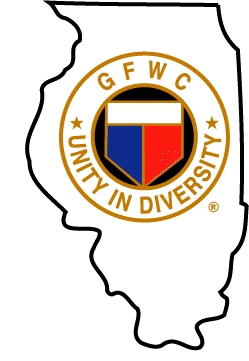 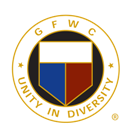 From the Desks of:Shelli R. Fehr				Cherie Sieger	        GFWC Illinois President Elect	GFWC Illinois Director Elect of Junior ClubsDear Potential GFWC Illinois Board Member:You are receiving this letter because we have identified you as a great leader in GFWC Illinois! Through your work at the club, district, or state level, it is evident to us that you are a mover and shaker and we are inviting you to be a part of the GFWC Illinois Board of Directors or Junior State Board of Directors because of that.To have an effective Board of Directors, meeting attendance is imperative. Not all positions need to come to every meeting but the majority must. So, with that in mind, please be aware that board meetings will start on Friday afternoon and end on Saturday afternoon. The pre-convention board meeting will begin Thursday afternoon.New for the 2018-2020 Administration, chairmen and committee member orientation will take place in March 2018. This mandatory event will not only provide you with the building blocks for the next two years but also allow time for committees to begin planning and strategizing how they will best promote their area while addressing needs outlined in the GFWC Illinois Strategic Plan.Please Note:  The proposed structure of the 2018-2020 Board of Directors is pending until changes to the Bylaws and Standing Rules are completed. The proposed Standing Rules amendments will be discussed at the March 2018 Board of Directors meetings and the proposed Bylaws amendments at the GFWC Illinois Convention in May 2018.  Your position on the Board will not change due to the outcome of the vote but your title may.If you have questions regarding specific committee duties or about anything else, don’t hesitate to contact us. We are super excited to have you on Board! Thank you for your consideration!Shelli R. Fehr						Cherie SiegerGFWC Illinois President Elect			GFWC Illinois Director Elect of Junior Clubs(309) 737-3884 / shellifehr@hotmail.com	(773) 259-3403 / cheriegfwc@gmail.comMail or Email application to BOTH:Shelli R. Fehr / 85 Kennelworth Cir. / Hampton, IL 61256 / shellifehr@hotmail.comCherie Sieger / 7855 E. Arrowleaf Trail / Coal City, IL  60416 / cheriegfwc@gmail.comDEADLINE:  December 1, 2017Enclosures:Application for Appointment to the 2018-2020 GFWC Illinois Board and Junior Board of Directors2018-2020 Administration Calendar (tentative)Chart of Proposed Board StructureAPPLICATION FOR APPOINTMENT TO THE2018-2020 GFWC ILLINOIS BOARD AND JUNIOR BOARD OF DIRECTORSHome Club										District		Name (Nickname) of Applicant:										Home Address:												Email Address:							Phone:					List the 2 most recent positions you have held on the GFWC Illinois Board of Directors:																Are you comfortable receiving/downloading materials with email?		Junior members, please check if you would like to serve on the Junior Board of Directors.		Check all of the positions you would be interested in serving in for the 2018-2020 GFWC Illinois Administration, and place 1, 2, or 3 beside your top three choices.  I am willing to serve in another capacity if needed. (circle one)	Yes	NoCommunity Service Programs:  (Please note the partial list of duties for each committee.)Pending Standing Rules changes, each committee will have a chairman and two other members who preferably represent all three regions. One is also a member of the junior board of directors and has a vote only on that board.Arts (3):  Promotes GFWC partnerships and other areas of work within Arts, GFWC Illinois Federation Art School, arts and crafts contests, scholarships for Federation Art School, Lorado Taft, Hamilton Ridge, and Arthur Grant SmithConservation (3):  Promotes GFWC partnerships and other areas of work within ConservationEducation (3):  Promotes GFWC partnerships and other areas of work within Education, coordinates ESO reading program, and Illinois Cottage Park Ridge, Lincoln Lodge, and Library Science scholarshipsHome Life (3):  Promotes GFWC partnerships and other areas of work within Home LifeInternational Outreach (3):  Promotes GFWC partnerships and other areas of work within International Outreach and the Illinois Cultural Exchange scholarshipPublic Issues (3):  Promotes GFWC partnerships and other areas of work within Public IssuesStanding Committees:  (Please note the partial list of duties for each committee.)The number of appointed committee members for standing committees varies and is indicated in (). Pending Standing Rules changes, each committee with 3 members will have a chairman and two other members who preferably represent all three regions. One is also a member of the junior board of directors and has a vote only on that board.Bylaws (1):  Runs bylaws committee meetings, works with Parliamentarian in preparing proposed changes for State ConventionCommunications and Public Relations (3):  Coordinates publication of Key Notes, manages the GFWC Illinois Facebook page and other social media, updates the website, and promotes GFWC CPR Advancements.Name of Applicant:											Credentials (1):  Takes attendance at all board meetings, handles state convention credentials, determining voting members/guests, etc.	Elections (1):  Receives candidate endorsements and runs the election at State ConventionFundraising (3):  Promotes GFWC partners and raises funds for the GFWC Illinois operating budgetGFWC Illinois Clubwoman Editor (1):  Produces electronic and print editions of the magazineGFWC Signature Program (3): Promotes GFWC partner PCA through the Illinois State project “Our Promise…A Safe Place for Every Child”, organizes and runs the Blue Ribbon Fashion Show, and promotes Domestic Violence Awareness and PreventionIsabella Candee Foundation (1):  Promotes donations and maintains records of contributionsLeadership (3):  Coordinates Jennie Award, LEADS, and GFWC Leadership AdvancementsLegislation and Public Policy (1):  Plans Legislation Day, Resolutions Committee Chairman, promotes the GFWC Legislative Action Center, and encourages local and state advocacyMembership (3):  Promotes Juniorettes and GFWC Membership AdvancementsStrategic Planning (1):  Chairs these committee meetings with EC and at large membersWomen’s History and Resource Center (3):  Promotes WHRC located in Washington, DC, organizes and preserves GFWC Illinois recordsSpecial Committees:  (Please note the partial list of duties for each committee.)Members may be appointed to these committees at the discretion of the Executive Committee.Community Improvement Program Award (1):  promotes this contestMake a Difference Day (1):  promotes this eventAdvocates for Children (1):  Promotes GFWC partners. This Chairman is a member of the Junior Board of Directors.Please use this space (use additional pages if necessary) to provide a list of the reasons why you should be chosen for each of the positions for which you have applied, e.g., educational or professional training in; federation or personal experience with; passion for or dedication to; the specific field/area/subject.GFWC ILLINOIS2018-2020 ADMINISTRATION CALENDARTentative2018March 16		Executive Committee Meeting			TBAMarch 17		Chairmen and Committee Member Orientation	TBAMay			Executive Committee Meeting			TBAMay 19		Post-Convention Board of Directors Meeting	Pere Marquette, PeoriaJune 9			District and Club Officer Training			TBAJune 22-26		GFWC Convention					St. Louis, MOJuly 26			Summer Seminar—Southern Region		Doubletree, Mt. VernonJuly 27			Summer Seminar—Central Region			Holiday Inn, BloomingtonJuly 28			Summer Seminar—Northern Region		Clarion, JolietAugust 24-26		GFWC Board of Directors Meeting			Richmond, VASeptember 7-8	Board of Directors Meeting				Southern Region2019February 22-23	Board of Directors Meeting				Jumer’s, Rock Island April 7			Blue Ribbon Fashion Show				BolingbrookMay 2-4		GFWC Illinois Convention				Jumer’s, Rock IslandJune 29-July 1		GFWC Convention					Austin, TXJuly 25-27		Summer Seminars					TBAAugust 23-25		GFWC Board of Directors Meeting			Washington, D.C.November 1-2	GFWC Illinois Board of Directors Meeting		Northern Region2020February 21-22	GFWC Illinois Board of Directors Meeting		SpringfieldApril 5			Blue Ribbon Fashion Show				BolingbrookApril 30, May 1-2	GFWC Illinois Convention				SpringfieldJune 27-30		GFWC Convention					Atlanta, GAProposed Board and Junior Board of Directors StructureExecutive Committee:President, President Elect (Dean of Chairmen), Regional VPs (All 3 will focus on one area, either Membership, Leadership, or Public Relations), Secretary, Treasurer, ParliamentarianJunior Executive Committee:Director of Junior Clubs, Director Elect of Junior Clubs, Dean of Chairmen, Secretary, TreasurerProposed Committee StructureCommunity Service Programs (3 members each, one of which is the junior board member)Arts—includes new changes:  Federation Art School  Arts and Crafts Contests  Lorado Taft, Hamilton Ridge, and Arthur Grant Smith ScholarshipsEducation—includes new changes:  ESO   Cottage Park Ridge, Lincoln Lodge, and Library Science ScholarshipsInternational Outreach—includes new change:  Illinois Cultural Exchange ScholarshipConservation / Home Life / Public Issues—no changeStanding Committees (those in red include 3 members, one is the junior board member)Communications and Public Relations—includes new changes:  Key Notes  Social Media  WebsiteGFWC Signature Program—includes new change:  Our Promise…A Safe Place for Every ChildLeadership—includes new changes:  Jennie Award  LEADSMembership—includes new change  JuniorettesFundraisingLegislationWomen’s History and Resource CenterBylaws / Credentials / Elections / GFWC Illinois Clubwoman Editor / Isabella Candee Foundation / Strategic Planning—no changeSpecial CommitteesCommunity Service Program Award / Make a Difference Day / Advocates for Children—no change